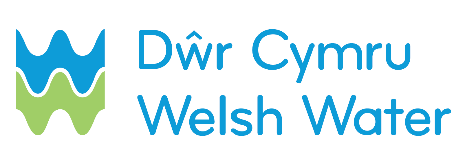 This form must be filled and emailed to self.lay@dwrcymru.com notifying us that you require a permanent supply of water. Please be aware that this request may take up to 14 days from the date of receipt*. Scheme name: __________________________________________________________________ Self-lay Provider name (SLP): ______________________________________________________ Contact name: __________________________________________________________________ Contact telephone number (preferably mobile):_________________________________________ Date sent to DCWW:   D   D  /   M  M   /   Y   Y   Y   Y Dwr Cymru Welsh Water Scheme Number  Site address: ___________________________________________________________________ _________________________________________ Postcode_____________________________ Please provide the date when permanent  supply of water is required by:		               D   D   /  M   M  /   Y   Y    Y   Y 	              *Please note that sometimes due to third party restrictions, we might not be able to meet 14 days target. Please provide us an indication when you need permanent supply as early as possible. 